The Parish of The Good Shepherd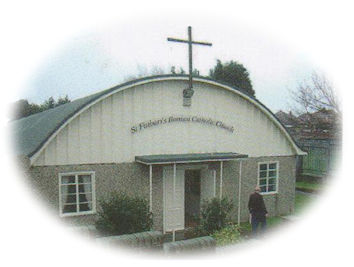 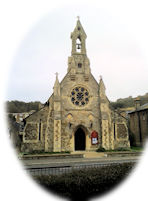 St Paul’s Dover & St Finbarr’s AyleshamSt Paul’s Church & Presbytery 103 Maison Dieu Road, Dover CT16 1RUSt Finbarr’s Church, Market Place, Aylesham CT3 3EZTel: 01304 206766      Email dover@rcaos.org.uk  NEW/UPDATED PARISHIONER REGISTRATION FORMTitle: _____ Surname: _______________________________First Name: _________________________________Home Address:       ____________________________________________________________________________ __________________________________________________________        Post Code: ______________________     Date of Birth: ______________________Tel No:	______________________   Mob No: _______________________ Email: Family members living at your home address:Name:  ________________________________Relationship________________    Date of Birth:  _______________Name: ________________________________ Relationship________________    Date of Birth:  _______________Name:  ________________________________Relationship________________    Date of Birth:  _______________Name: ________________________________ Relationship________________    Date of Birth:  _______________Name:  ________________________________Relationship________________    Date of Birth:  _______________Name: ________________________________ Relationship________________    Date of Birth:  _______________Name: ________________________________ Relationship________________    Date of Birth:  _______________This completed form should be returned to The Parish Secretary, The Parish of The Good Shepherd, The Presbytery, 103 Maison Dieu Road, Dover CT16 1RU. Email: dover@rcaos.org.ukThe information that you provide on this form will not be transferred to any external third party without your consent. It will be kept confidential and stored securely until such a time as you ask for your personal details to be removed from the Parish Records, upon which your details will be deleted or securely destroyed. If you have any questions about how the details you provide on this form will be used then please contact the parish secretary dover@rcaos.org.uk  Tel 01304 206766A parish of the Roman Catholic Archdiocese of SouthwarkCIO Registered Incorporated Charity Number 1173050